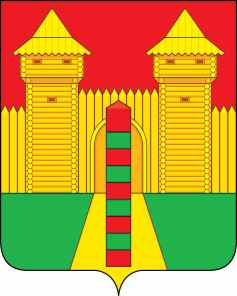 АДМИНИСТРАЦИЯ  МУНИЦИПАЛЬНОГО  ОБРАЗОВАНИЯ «ШУМЯЧСКИЙ   РАЙОН» СМОЛЕНСКОЙ  ОБЛАСТИПОСТАНОВЛЕНИЕот 21.06.2022г. № 310          п. ШумячиВ соответствии с Градостроительным кодексом Российской Федерации, Федеральным законом от 06.03.2003г. № 131-ФЗ «Об общих принципах                      организации местного самоуправления в Российской Федерации», Уставом                муниципального образования «Шумячский район» Смоленской области,                      Правилами землепользования и застройки Шумячского городского поселения, Положением об организации и проведении публичных слушаний в области                градостроительной деятельности на территории муниципального образования «Шумячский район» Смоленской области, Положением о Комиссии по                        землепользованию и застройке муниципального образования «Шумячский район» Смоленской области, на основании служебной записки начальника                 Отдела городского хозяйства Администрации муниципального образования «Шумячский район» Смоленской области от 03.06.2022г. (регистрационный            № 937 от 03.06.2022г.)	Администрация муниципального образования «Шумячский район»                Смоленской областиП О С Т А Н О В Л Я Е Т:1. Назначить публичные слушания по вопросу утверждения проекта                  межевания территории земельного участка под многоквартирным жилым домом по адресу: Российская Федерация, Смоленская область, Шумячский район,                   п. Шумячи, ул. Высокая, д. 11.2. Определить, что публичные слушания состоятся 22.07.2022г. в 12 ч. 00 мин. в зале заседаний Администрации муниципального образования                             «Шумячский район» Смоленской области по адресу: Смоленская область,                  Шумячский район, п. Шумячи, ул. Школьная, д. 1, 2 этаж, зал заседаний.3. Установить, что внесение предложений и замечаний заинтересованными лицами в устной и (или) письменной форме принимаются Комиссией по                       землепользованию и застройке муниципального образования «Шумячский район» Смоленской области до 19.07.2022г. в рабочие дни с 09 ч. 00 мин. до 13 ч. 00 мин. и с 14 ч. 00 мин. до 18 ч. 00 мин., по адресу: Смоленская область, Шумячский район, п. Шумячи, ул. Школьная, д. 1, 3 этаж, кабинет 44.4. Контроль за исполнением настоящего постановления возложить на                  заместителя Главы муниципального образования «Шумячский район»                        Смоленской области Н.М. Елисеенко.О назначении публичных слушаний по вопросу утверждения проекта                            межевания территории земельного участка под многоквартирным жилым домом по адресу: Российская                           Федерация, Смоленская область,                Шумячский район, п. Шумячи,                      ул. Высокая, д. 11И.п. Главы муниципального образования «Шумячский район» Смоленской областиГ.А. Варсанова